理邦仪器2017校园招聘简章理邦仪器立足健康产业，以全球化的视野、持续的创新和卓越的服务，成为国内规模最大的医疗健康产品、解决方案和服务提供商之一。在中国，理邦辐射全国市场的服务网络已为超过17000 家医疗机构提供了创新型、高品质的产品和服务。在全球设立五大研发中心、14 个子公司，产品远销150 多个国家和地区。全球医疗专家信赖理邦突破性的医疗技术和出色的客户服务。2015年，理邦仪器获国家人力资源和社会保障部、全国博士后管理委员会批准设立“国家级博士后科研工作站”。理邦仪器博士后工作站将汇聚高端研发人才，致力于前沿技术研究与成果产业化。昨日的理邦，因创造而卓越；今天的理邦，因理想而超越。已经成功上市的理邦仪器，必将与时代同步，续写健康产业更加辉煌的华彩乐章！股票代码：300206应聘指南Ⅰ.网申：本次校园招聘将全部采取网上注册和投递简历的方式，请务必在各高校招聘日期前完成简历网上注册及职位投递。http://sc.wintalent.cn/wt/szedan/web/index/campus II．笔试 
1. 接到笔试通知后，请按照通知要求持相关证件准时到指定地点，凭通知信息参加笔试； 
2. 笔试内容为专业基础知识。III. 面试 
1. 接到面试通知后，请按照通知要求携带成绩单复印件及网申个人简历准时参加面试； 
2. 面试分为专业面试、综合面试和口语测试等环节，请及时查看面试结果通知。 IV．签订协议 
公司与毕业生在充分沟通的前提下，秉着“双向选择”的原则，发放《录用通知书》，并签订就业协议。 V．通知方式
请在网申成功后及时查看邮件回复，关注邮件中的二维码，可以通过微信了解简历的投递进度、各环节的通知信息。邮件、短信、微信都是我们联系您的主要方式，请确认简历中手机号码、邮件地址的准确性，并保持畅通，及时查看通知信。VI.招聘时间 二、应届生招聘国际营销系统    工作地点：深圳    50人国际产品专员任职要求： 1.大学本科学历或以上，生物医学/临床/生物化学等跟医疗相关的专业、计算机/电子等理工科或其他相关专业； 2.英语六级或以上，口语流利，能够将英语作为工作语言； 3.有良好的沟通技能与技巧，能承受工作压力； 4.有海外留学经验优先。 工作职责： 1.收集市场需求、代理商需求，形成市场需求分析报告，参与研发项目； 2.根据竞争对手的市场信息，制订产品及市场策略；3.负责产品的售前支持，投标支持；4.负责销售人员的产品培训，负责产品推广宣传材料的制作。国际客服工程师任职要求： 1.大学本科及以上学历，信息、机电、电子、生物、医学等理工科专业2.英语熟练，口语流利；3.有强烈的客户服务意识；4.有海外留学优先。工作职责：1.主要职责为负责国外客户售后的客户服务、技术支持及培训，制作各种技术文档；2.掌握公司所有产品的操作/性能及维修技术，为客户提供售后技术支持，对产品问题归档并建立故障处理方法的知识库；3.负责为客户提供技术咨询、收集客户对公司和产品的反馈信息；4.负责回复客户投诉，为客户的产品故障提供解决方案；5.负责审核英文版维修手册及使用说明书等技术文档；6.编写客户培训教材并承担客户技术培训，提供售后常见问题培训。国际销售代表任职要求: 1.大学本科以上学历，外贸、经济、医学类等相关专业； 2.英语、西班牙语、法语、葡萄牙语等精通，口语流畅； 3.沟通能力强，富有激情； 4.有海外留学的优先。工作职责： 1.主要职责为开拓并管理国外的客户，参加国内外展会，开拓国际市场，促成订单，完成销售任务； 2.在区域内建立代理商网络，并监控，管理代理商； 3.协助代理商进行营销活动，对代理商进行售前培训； 4.关注当地市场变化，反馈市场及竞争对手信息。国际业务助理任职要求：1.外贸、外语、经济类相关专业, 大学本科及以上；2.英语CET-6及以上，具备良好的英语口头和文字表达能力；3.接受能力强，电脑操作熟练，可以熟练运用WORD，EXCEL等；4.责任心强，效率高，具有良好的沟通协调能力和工作统筹能力；5.有良好的团队合作精神，有敬业精神.，能承受压力。工作职责：1.协助区域经理完成老客户的维护工作。包括制作PI，跟进订单处理进展，直至客户收到货；2.负责客户基础资料档案的建立；3.协助业务员和区域经理工作，如客户接待，业务员出差时的业务处理等；4.作为区域经理与商务组，展务组，客服组之见沟通的桥梁，及时跟进展会、客服事件。国际商务专员任职要求：1.外贸、外语、经济类等相关专业, 大学本科及以上；2.英语CET-6及以上，具备良好的英语口头和文字表达能力，具备良好的沟通技巧；3.接受能力强，电脑操作熟练，可以熟练运用WORD，EXCEL等熟悉市场营销工作；4.工作认真踏实，责任心强，效率高，具有良好的沟通协调能力和工作统筹能力；5.有良好的团队合作精神，有敬业精神。工作职责：1.协助商务经理跟进大项目，包括客户接待、制作PI，跟进订单处理进展等；2.负责客户基础资料档案的建立和维护；3.协助整理商务流程，包括协议管理等；4.作为商务与其他相关部门沟通的桥梁。国内营销系统    工作地点：全国    10人检验临床推广专员任职要求：1.医学检验、临床医学本科以上学历； 
2.熟练使用Office办公软件，有一定文档编写能力； 
3.具备一定的检验临床实习经验，熟悉检验设备及原理；4.良好的沟通表达能力；5.接受全国性出差。工作职责：1.负责检验设备全国临床支持工作；2.开展市场推广、产品调研工作；3.承担检验产品培训工作。服务工程师  （工作地点：全国；重点地区：福州、厦门、深圳、杭州、南京）任职要求：1.大专及以上学历，电子电气、生物医学工程等电子类专业；2.计算机操作熟练，掌握模拟和数字电路的基础知识，学习能力较强；3.沟通表达能力强，有一定的人际交往和客户关系管理能力；4.能适应经常性出差工作，愿意派驻外地。工作职责：负责公司产品的安装、维修和服务营销等客户服务工作。研发系统    工作地点：深圳    100人 系统工程师任职要求：1.生物医学工程、通信与电子、声学、计算机应用、计算数学或相关专业硕士及以上学历；2.良好的数学能力，对数字信号处理有较深入的认识；3.掌握基于Matlab的仿真；4.具备超声信号处理经验者优先。工作职责：超声系统设计与优化或超声图像相关参数设计与优化。算法工程师（信号处理）任职要求：1.生物医学工程、通信与电子、自动化、仪器与信号测量、计算机应用、计算数学或相关专业硕士及以上学历；2.对数字信号处理有较深入的认识；3.具备C/C++软件代码设计能力，掌握主流的一个或多个软件开发工具；4.掌握基于Matlab的仿真。工作职责：产品算法设计，实现，验证；在线产品算法优化。算法工程师（图像处理）任职要求：1.生物医学工程、计算机、电子、物理、数学或相关专业硕士及以上学历；2.熟悉常见的图像处理算法，在图像增强、图像分割、三维重建、模式识别等某一方向有深入研究；3.熟练使用Matlab，具备C/C++软件代码设计能力，掌握主流的一个或多个软件开发工具；4.具备医学图像处理（超声、核磁、CT）相关项目经历者优先考虑。工作职责：超声图像处理算法开发。软件工程师任职要求：1.计算机应用、软件工程、通信与电子、自动化、仪器与信号测量、生物医学工程或相关专业本科及以上学历；2.具有良好的C/C++/ C#语言基础，了解面向对象的设计思想和方法；3.掌握主流的一个或多个软件开发工具，具备嵌入式环境或PC平台代码开发经验者优先。工作职责：开发相应的软件模块，进行方案设计，代码设计，自测。硬件工程师任职要求：1.通信与电子、自动化、仪器与信号测量、生物医学工程、精密仪器或相关专业本科及以上学历；2.具备较好的硬件相关基础知识（数字电路、模拟电路、信号处理、嵌入式系统等）；3.具备如下至少一种能力：ARM嵌入式硬件设计、模拟电路设计、数字电路设计等硬件设计和硬件调试；4.英语四级以上，能够阅读和撰写英文技术文件； 5.具备电子设计竞赛经验者优先。工作职责：负责设计新产品的电子系统，在线产品的改进。FPGA工程师任职要求：1.通信与电子、自动化等相关专业本科及以上学历；2.熟练掌握Matlab，Quartus II或ISE（Vivado）等相关软件工具，熟悉Verilog或者VHDL语言编程；3.熟悉FPGA设计流程，掌握时序逻辑设计，了解时序约束；4.英语四级以上，能够阅读和撰写英文技术文件。工作职责：负责产品的FPGA功能分解，设计实现，系统联调。电源工程师任职要求：1.电力电子、自动化、仪器与信号测量或相关专业硕士及以上学历；2.掌握电源基本知识，熟悉电源各种拓扑架构；3.了解功率器件和磁性器件的特性参数，了解安规、EMC、热设计等相关知识；4.掌握电源设计仿真工具，有较强的电路分析能力。工作职责：负责产品电源模块的设计开发，在线维护。结构工程师任职要求：1.机械设计与制造、塑料工艺与模具或相关专业本科及以上学历；2.熟悉塑料、五金等材料性能及成型工艺，能完成简单的机械结构设计；3.熟练使用PRO-E、AUTOCAD软件。工作职责：产品机械结构、机械部件的设计、材料的选用及验证；生产工艺的制定及生产过程的维护。试剂工程师任职要求：1.生物化学、分析化学，材料化学等相关专业硕士及以上学历；2.熟悉以下生物检测技术一项以上：蛋白，核酸定量分析技术；酶活性检测及标记技术；抗原抗体与微球的偶联技术；多重标记物传感器研发技术； 3.熟悉体外诊断光学检测技术（比色法，荧光免疫，化学发光），数据统计学分析基础良好。工作职责：试剂产品开发及性能优化；生产转化，技术工艺流程的优化。整机工程师任职要求：1.生物医学工程、通信与电子、自动化、仪器与信号测量、机电一体化或相关专业本科及以上学历；2.有较好的硬件或机械基础知识；3.沟通协调能力强，动手能力强。工作职责：负责整机的开发与设计，开发样机的装配，测试跟踪与整改，协调产品生产转换。需求工程师任职要求：1.生物医学工程、医学影像相关专业本科及以上学历；2.具有良好的学习能力、理解能力、沟通能力，有合作精神；3.英语六级以上。工作职责：负责医疗仪器产品需求定义与管理、项目需求文档开发与维护；进行产品竞争分析、用户需求调研与反馈跟踪。临床工程师任职要求：1.医学检验、护理或相关专业大专及以上学历；2.掌握临床医学基础知识，了解基本医学统计知识；3.能够熟练采集静脉血，熟悉检验类医疗设备的操作及维护。工作职责：负责产品的临床需求确认，制定临床方案及实施；分析临床数据，编写临床报告。硬件测试工程师任职要求：1.通信与电子、自动化、仪器与信号测量、生物医学工程、医学影像、精密仪器或相关专业本科及以上学历；2.扎实的数字电路和模拟电路基础，掌握常用硬件开发和测试工具；3.英语四级以上，能够阅读和撰写英文技术文件。工作职责：负责整机或板卡的测试，测试方案的设计、执行和报告输出。软件测试工程师任职要求：1.生物医学工程、自动化、仪器与信号测量、计算机应用或相关专业本科及以上学历；2.具备较好的C/C++语言基础，了解常用的软件测试理论和方法；3.英语四级以上，能够阅读和撰写英文技术文件；4.学习能力强，思维清晰。工作职责：负责产品软件测试，测试方案编写，用例设计，测试执行和报告输出。资料工程师任职要求：1.科技英语、生物医学工程或相关专业本科及以上学历；2.英语六级以上，具备优秀的英语读写能力、良好的听说能力；3.文字组织能力强，熟练使用办公软件。工作职责：产品相关用户文档编写与维护；CE、FDA部分交付文档编写。西安研究所    工作地点：西安    10人软件工程师任职要求：1.软件工程、计算机或相关专业，本科及以上学历；2.熟悉常用数据结构与算法； 3.掌握常用设计模式，熟悉面向对象设计与开发。工作职责：开发相应的软件模块，进行方案设计，代码设计，自测。集团供应链    工作地点：深圳    10人国际采购工程师任职要求： 1.本科以上学历，英语或医电相关专业；2.学业优秀，英语六级或以上，听说读写流利；3.具有良好的沟通能力，责任心，能承受一定的工作压力；4.性格开朗，细心，勤奋刻苦,工作耐心。工作职责：负责海外采购相关事宜及单证的处理。试剂工程师 任职要求： 1.本科以上学历，化学、化工、医药相关专业；2.学业优秀，熟悉高分子材料特性；3.具有良好的沟通能力，责任心，能承受一定的工作压力；4.性格开朗，细心，勤奋刻苦,工作耐心。工作职责：负责试剂生产的工艺的管理和异常处理。产品工程师任职要求： 1.本科以上学历，电子信息工程或医电相关专业；2.学业优秀，对线路板和电子电路有兴趣，对电子元器件有一定了解；3.具有良好的沟通能力，责任心，能承受一定的工作压力；4.性格开朗，细心，勤奋刻苦,工作耐心。工作职责：负责新产品导入，在线工程异常的处理。国际认证工程师任职要求：1.生物医学工程、通信与电子、自动化、生物技术等相关专业，本科及以上学历；2.英语六级或以上，口语流利，能够将英语作为工作语言； 3.熟悉数字电路和模拟电路基础知识；4.具备良好的沟通能力和学习能力。工作职责1.各国医疗器械入市许可政策法规的研究和跟踪；2.医疗器械入市许可的认证/注册事宜办理；3.最新国内外产品标准动态的跟踪。三、博士后招聘(一)招聘条件：
1.品学兼优，身心健康，无不良记录；
2.已经或即将获得博士学位，年龄在35岁以下 ；
3.具备扎实的专业知识和较强的研发能力，专业方向适合公司博士后研究项目，有相关研究成果；
4.能全职从事博士后研究工作。(二)研究课题与招聘要求：1.生理信号测量与分析方向，可选的课题有：室颤算法研究、血压测量研究、心电监护中抗运动干扰的研究、复杂心律失常的自动诊断与分析、腹壁胎儿心电、超声前端信号分析、超声波束合成研究。招聘要求：生物医学工程、计算机、电子、信号处理、数学或相关专业，熟悉数字信号处理理论和方法，掌握主流的一个或多个软件开发工具，掌握基于Matlab的仿真。2.图像处理方向，可选的课题有：心脏图像分析、4D高级算法、弹性成像、阴道镜视频图像算法。招聘要求：数学、生物医学工程、计算机、软件或相关专业，对图像处理的某一方向有深入研究。3.换能器与电子方向，可选的课题有：环型阵列探头研究、波束合成器研究、超声探头声功率建模。招聘要求：电子工程、物理、材料、声学或相关专业，具备换能器、声场、波束合成或扫描的理论基础或工程经验，良好的英文读写能力。4.试剂研发方向，可选的课题有：蛋白，核酸定量分析；酶活性检测及标记；抗原抗体与微球的偶联；多重标记物传感器研发。
招聘要求：熟悉以下生物检测技术一项以上：蛋白，核酸定量分析技术；酶活性检测及标记技术；抗原抗体与微球的偶联技术；多重标记物传感器研发技术。工作地点：深圳四、联系方式
联系电话：0755-26892220    人力资源部
E-mail： zhaopin@edan.com.cn     （仅限问题咨询，简历投递请网申）    公司地址：深圳市南山区蛇口南海大道1019号南山医疗器械园B栋三楼	      深圳市坪山新区坑梓街道金沙社区金辉路15号
公司网址：http://www.edan.com.cn 微信公众号： 理邦招聘    edanzhaopin  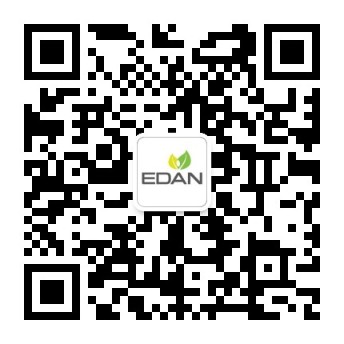 城市学校宣讲时间宣讲地点北京北京理工大学2016年10月21日 14:00中关村校区新10号教学楼202报告厅北京清华大学2016年10月22日13:30清华大学医学科学楼B321合肥中国科学技术大学2016年10月14日  13:30科大西区学生活动中心二楼学术报告厅上海上海交通大学2016年10月17日 18:30闵行校区化学楼A楼528演讲厅成都电子科技大学2016年10月15日  16:30清水河校区学生活动中心201教室成都四川大学2016年10月14日  15:00望江校区就业指导中心222教室西安西安电子科技大学2016年10月13日  14:00北校区阶梯教室601室西安西安交通大学2016年10月14日  16:10东校区中二教学楼1200室深圳深圳大学2016年09月26日  14:00深圳大学科技楼三号报告厅广州中山大学2016年09月27日  14:00南校区熊德龙五楼多媒体室